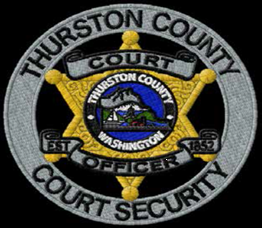 Thurston County Superior Court is looking for On-Call/Extra Help Court Security Officers.Extra help Court Security Officers are utilized to provide "on-call" help to fill in for regular staff absences and provide security screening based on court security needs and requirementsThis is an on-call position and applicants should be available to report for assignment on short notice. Extra help positions typically work fewer than 20 hours per week but may be required to work over 40 hours in a workweek. Extra help positions are not guaranteed a minimum number of hours or a regular schedule and are limited to working fewer than 1039 hours in a twelve-month period. The Court Security Officer classification is distinguished by the primary responsibility for security screening of persons entering the courthouse and maintaining a secure environment throughout the facilities for judges, staff, and public. Court Security Officers are armed and have a limited commission through the Thurston County Sheriff’s Office. PERSONNELThe Court Security Unit is comprised of a supervisor, 7 full time officers and 4 on-call officers. They are responsible for the security of the Superior, District, Family Juvenile Court and the Chandler Court Facility while in session.All Court Security personnel are commissioned Special Deputy Sheriff’s with Thurston County. They are armed officers with full arrest powers outlined by their commission. The supervisor and staff of the Court Security Unit, both full time and on-call, must have completed a Basic or Reserve Law Enforcement Academy or Corrections Academy as a basic job requirement prior to being hired.In addition to all of the training that the officers have already received through their careers, they receive ongoing training. All officers are required to qualify with handguns. They also receive training in the use of force including Tasers, force de-escalation, first aid/CPR and defibrillator use, court specific security and legal updates.JOB FUNCTIONsUtilizing state of the art x-ray imaging technology and magnetometers more than 300,000 citizens and employees are screened in to the four courthouses for Thurston County yearly. Security Officers duties are:Secures weapons prior to persons entering the courthouses and ensures weapons are safely secured in lockers.Confiscating and seizing unauthorized weapons and processing them for criminal charges and/or destructionContinuously monitors, via closed circuit cameras, courtrooms and facilities for adverse situationsMay be required to use restraint or force, up to and including deadly force as deemed reasonable and necessary. Makes arrests if required and prepares incident and arrest reportsResponds to alarms, bomb threats, and safety concerns and assists with building evacuation.  Provide escort duties for individuals in a threatened or endangered situation.Implements first aid procedures as necessaryProvides general information, direction, and assistance to the publicJOB REQUIREMENTS· High school diploma or GED· Two years law enforcement or corrections experience. Graduate from a Washington State Basic or Reserve Law Enforcement Academy, Correctional Academy, or equivalent training from a certified law enforcement program· Qualified law enforcement or correctional experience that includes a firearms program with a use of force component  can be considered as long as it meets WSCJTC requirements· Must be able to obtain a Special Commission from the Thurston County Sheriff’s Office at time of hire· Officers are required  to provide their own weapon, which meets Thurston County Sheriff’s Office standards· Must be able to qualify in the use of short firearm, · Must be able to pass a background investigation· Must have a valid Washington Driver’s LicenseTo Apply Visit:https://www.governmentjobs.com/careers/thurstonwa  Thurston County is an Equal Opportunity Employer Thurston County Superior Court                                                                                                                                          2000 Lakeridge Drive SW Bldg.2                                                                                                                                                          Olympia, WA 98502                                                                                                                                                                                                 Phone: 360-786-5573                                                                                                                                                                                          Security Supervisor: Russ Fitts                                                                                                                                                                         E-Mail: Russell.fitts@co.thurston.wa.us 